Superintendent’s Memo #292-20
COMMONWEALTH of VIRGINIA 
Department of Education
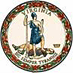 DATE:	October 30, 2020TO: 	Division SuperintendentsFROM: 	James F. Lane, Ed.D., Superintendent of Public InstructionSUBJECT: 	Revisions to 2019-2020 Title I, Part A, and Title I, Part D, Subpart 2, Allocations under the Elementary and Secondary Education Act of 1965 (ESEA)This communication is to inform you of a revision to the 2019-2020 Title I, Part A, and Title I, Part D, Subpart 2, allocations that were released through Superintendent’s Memorandum Number 208-19, dated August 30, 2019. The 2019-2020 funding allocations were revised for the following reasons:Funds were returned to Virginia because of a downward adjustment in the funds required for the contract that provided Title I services to eligible private school children under the bypass provisions of section 1117(e) of the ESEA during the 2019–2020 school year;Excess funds that were reserved for school improvement under Section 1003(a) of the ESEA are being reallocated to divisions in accordance with Section 1003(g) of the ESEA; andA student count error for Title I, Part D, was corrected. Attachment A contains the Additional Required Special Terms and Conditions for Grant Awards or Cooperative Agreements. Attachment B contains the revised 2019-2020 allocations for all school divisions. An amendment to the 2019-2020 application and a budget transfer must be submitted through the OMEGA system. If you need technical support with this process, please email OMEGA.Support@doe.virginia.gov or call (804) 371-0993. For questions about the revised Title I, Part A, allocations, please contact Shyla Vesitis, Title I Coordinator, at Shyla.Vesitis@doe.virginia.gov or (804) 225-3711. For questions about the revised Title I, Part D, Subpart 2, allocations, please contact Tiffany Frierson, Title I Specialist, at Tiffany.Frierson@doe.virginia.gov or (804) 371-2682.JFL/sdvAttachmentsAdditional Required Special Terms and Conditions for Grant Awards or Cooperative Agreements (Word)Revised Elementary and Secondary Education Act of 1965, Title I, Part A, and Title I, Part D, Subpart 2, 2019-2020 Grant Allocations (XLS)